fejezet Lucy felfedezi a ruhásszekrénytTartozik hozzá PPTFeladatok összesítő táblázataFeladatok összesítő táblázataFeladatok összesítő táblázataFeladatok összesítő táblázataFeladatok összesítő táblázataKötelező feladatokKiegészítő feladatokKiegészítő feladatokHázi feladatHázi feladat1., 2., 4.c, 4.a, 4.b, 4.e, 4.f, 6.a, 7.a, 7.b, 7.c, 9., 11., 12.EgyszerűbbNehezebbEgyszerűbbNehezebb1., 2., 4.c, 4.a, 4.b, 4.e, 4.f, 6.a, 7.a, 7.b, 7.c, 9., 11., 12.4.c, 5.d, 6.b, 6.c4.d, 10.5.a, 5.b,8.a, 8.b, 8.c, 13.a, 13.bvázlat kiegészítéseolvasni: 2. fejezetet3.a, 3.b, 13.c JelmagyarázatJelmagyarázatérzelmi ráhangolódást segítő feladat/okrávezető feladat/oka feladat továbbgondolásaabban az esetben alkalmazzuk, ha egy feladat kapcsán többféle feladatot, tevékenységet is felajánlunk@azokat a feladatokat jelöli, melyek digitálisan is elérhetőekMit akarunk elérni?Mit akarunk elérni?Feladatok, tevékenységek leírásaMunkaformákMunkaformákEszközökEszközökJegyzeteimJegyzeteim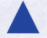 @A háromszög részhez tartozik egy digitális feladat, melynek címe: Szavak jelentéseMegtalálható: Itt!A háromszög részhez tartozik egy digitális feladat, melynek címe: Szavak jelentéseMegtalálható: Itt!@A háromszög részhez tartozik egy digitális feladat, melynek címe: Hiányos mondatMegtalálható: Itt!A háromszög részhez tartozik egy digitális feladat, melynek címe: Hiányos mondatMegtalálható: Itt!15./1.16./2.A regény 1. fejezetéből a gyerekek megismerik az események helyszínét, időpontját és a szereplőket.A regény 1. fejezetéből a gyerekek megismerik az események helyszínét, időpontját és a szereplőket.Vonjatok párhuzamot a regény első fejezetének és egy mindenki által ismert elbeszélés bevezetésének tartalmi elemei között!Beszéljetek az 1. fejezet regényben, a bevezetéselbeszélő fogalmazásban betöltött szerepéről!frontális munkafrontális munkaregényregény16./3.aHasználjátok ki a feladatot a lényegkiemelés, a szövegben való tájékozódás gyakoroltatására, a szövegértés ellenőrzésére kérdésfeltevéssel, válaszok visszakerestetésével a szövegből!Használjátok ki a feladatot a lényegkiemelés, a szövegben való tájékozódás gyakoroltatására, a szövegértés ellenőrzésére kérdésfeltevéssel, válaszok visszakerestetésével a szövegből!frontális munkafrontális munkaregényregény16./3.bA lényegkiemelés gyakoroltatása címadással, kulcsmondat visszakerestetésével.A lényegkiemelés gyakoroltatása címadással, kulcsmondat visszakerestetésével.Olvastassátok el ismét a gyerekekkel a részt!A gyerekek adjanak címet a szövegrésznek!Hallgassatok meg minél több javaslatot!A gyerekek miden esetben indokolják meg legalább egy mondattal, vagy a szövegrészből vett példával az általuk adott címet!Olvassák el ismét a részt!A gyerekek keressék ki és jelöljék a szövegben aláhúzással a szövegrész általuk legfontosabbnak ítélt mondatát, ami véleményük szerint legtalálóbban összefoglalja a szövegrész lényegét!Olvassátok el az általunk kiválasztott tételmondatot!A gyerekek véleményezzék a választásukat, véleményüket minden esetben támasszák alá érvekkel!egyéni munkafrontális munkaegyéni munkafrontális munkaegyéni munkafrontális munkaegyéni munkafrontális munkaregényregény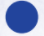 17./4.bJellemzés gyakoroltatása melléknevekkel, jelzős szerkezetek használatával.Jellemzés gyakoroltatása melléknevekkel, jelzős szerkezetek használatával.A gyerekek keressék ki a -részből azt a mondatot, amelyik bemutatja a professzort az olvasóknak!Jelöljék a mondatban két különböző színnel a külső és a belső tulajdonságokat kifejező mellékneveket, jelzős szerkezeteket!A gyerekek bővítsék a professzort leíró mondatot további melléknevekkel, jelzős szerkezetekkel vagy ruházzák fel őt más belső és külső tulajdonságokkal is! Ezt követően térjetek rá a feladat megoldására!egyéni munkaegyéni munkaregényregény17.–18./4.d–fA professzor személyén keresztül figyeltessétek meg a gyerekekkel, hogy hányféle módon jellemezhetünk valakit (természetesen a teljesség igénye nélkül, csak azokkal a jellemzési módokkal foglalkozzatok, amire a szövegrész példát ad)!A professzor személyén keresztül figyeltessétek meg a gyerekekkel, hogy hányféle módon jellemezhetünk valakit (természetesen a teljesség igénye nélkül, csak azokkal a jellemzési módokkal foglalkozzatok, amire a szövegrész példát ad)!Játsszatok a gyerekekkel Szobor játékot!Gyűjtsetek össze közösen belső tulajdonságokat kifejező mellékneveket!A gyerekek mozdulatokkal, majd mozgással is próbálják meg megjeleníteni az összegyűjtött tulajdonságokat!frontális munkaegyéni munkafrontális munkaegyéni munka17.–18./4.d–fJellemzésről tanultak alkalmazása.Jellemzésről tanultak alkalmazása.A gyerekek válasszanak ki egy általuk jól ismert mesehőst, és készítsék el a jellemzését! Figyeljenek arra, hogy a jellemzésben ne szerepeljen a mesehős neve!Majd olvassák fel egymásnak, és találják ki, hogy melyik mesehősről szól a jellemzés!egyéni munkafrontális munkaegyéni munkafrontális munkafogalmazásfüzetfogalmazásfüzet18./5.aA szóbeli és írásbeli szövegalkotás elengedhetetlen feltétele az élénk fantázia, a minél színesebben megálmodott kép egy-egy helyszín, szereplő, esemény kapcsán.Nagyon fontos, hogy minél több lehetősége legyen a gyerekeknek – egy-egy feladat kapcsán –, a kreatív írásra.A szóbeli és írásbeli szövegalkotás elengedhetetlen feltétele az élénk fantázia, a minél színesebben megálmodott kép egy-egy helyszín, szereplő, esemény kapcsán.Nagyon fontos, hogy minél több lehetősége legyen a gyerekeknek – egy-egy feladat kapcsán –, a kreatív írásra.Beszélgessetek arról, hogy kinek mitől tűnik egy ház, vagy egy környék izgalmasnak!Gyűjtsetek közösen olyan mellékneveket, jelzős szerkezeteket, hasonlatokat, amelyeket fel tudnátok használni egy izgalmas ház vagy környék bemutatásakor!A gyerekek írjanak néhány mondatos fogalmazást egy izgalmas házról, vagy egy házat körülvevő izgalmas környékről!Olvassatok fel minél többet az elkészült írásokból, és válasszátok ki a legizgalmasabb házat vagy környéket! Természetesen azt is beszéljétek meg, hogy milyen nyelvi eszközöktől lett az a leírás a legizgalmasabb!frontális munkaegyéni munkafrontális munkaegyéni munkafogalmazásfüzetfogalmazásfüzet@A háromszög részhez tartozik egy digitális feladat, melynek címe: Időjárás-jelentés.Ezt a feladatot érdemes a 6.a feladat előtt elvégezni.Megtalálható: Itt!A háromszög részhez tartozik egy digitális feladat, melynek címe: Időjárás-jelentés.Ezt a feladatot érdemes a 6.a feladat előtt elvégezni.Megtalálható: Itt!18.–19./6.a–cBeszédészlelés fejlesztése.Szóbeli szövegalkotási készség fejlesztése beszélgetésen keresztül.Beszédészlelés fejlesztése.Szóbeli szövegalkotási készség fejlesztése beszélgetésen keresztül.A feladat elvégzése előtt nézzétek meg a gyerekekkel közösen az alábbi időjárás-jelentést: (9) Szilágyi Eszter *** 2021 Február 10 *** Időjárás-jelentés - YouTube Beszélgessetek az alábbi kérdésekről:Milyen a beszédtempója a hölgynek? Vajon miért? Milyen időjárásra számíthatnak a nézők a következő napokban? (beszédészlelés fejlesztése)frontális munkafrontális munkalaptop, projektor, hangszórólaptop, projektor, hangszóró18.–19./6.a–cSzóbeli szövegalkotási készség fejlesztése beszélgetésen keresztül.Szóbeli szövegalkotási készség fejlesztése beszélgetésen keresztül.A feladat elvégzése előtt nézzük meg az alábbi honlapon a napi/heti időjárás-jelentést!Budapest időjárás - Időkép (idokep.hu)Egy bátor jelentkező foglalja össze a mai/holnapi/ heti időjárást, mintha ő lenne a meteorológus!frontális munkafrontális munkalaptop, projektorlaptop, projektor18.–19./6.a–cSzóbeli szövegalkotási készség fejlesztése beszélgetésen keresztül.Szóbeli szövegalkotási készség fejlesztése beszélgetésen keresztül.Beszélgessünk az alábbi kérdések alapján!Milyen öltözéket javasolsz a mai napra/a hétre az időjárás-jelentés alapján? Esős időre? Mire kell figyelni?frontális munkafrontális munka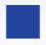 19.–20./7.a–bFigyeltessétek meg a jelzős szerkezetek jelentésárnyaló szerepét a leírásokban!Gyakoroltassátok a jelzős szerkezetek létrehozását, hiányos jelzős szerkezetek melléknevekkel történő kiegészíttetésével!Figyeltessétek meg a jelzős szerkezetek jelentésárnyaló szerepét a leírásokban!Gyakoroltassátok a jelzős szerkezetek létrehozását, hiányos jelzős szerkezetek melléknevekkel történő kiegészíttetésével!Érdemes a feladatot továbbgondolni, és a gyerekekkel összegyűjtetni néhány melléknév rokon értelmű megfelelőjét, és azok felhasználásával újabb jelzős szerkezeteket létrehozni, annak bemutatására, hogy hogyan kerülhető el fogalmazás során a szóismétlés.frontális munkafrontális munka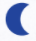 21./8.aA feladat elvégzése előtt tegyetek egy virtuális sétát a gödöllői kastélyban! Gödöllõi Királyi Kastély (kiralyikastely.hu) Nézzetek be a különböző termekbe! Vajon melyik teremnek mi lehet/lehetett a funkciója?Ha van a közeletekben más kastély, ahol szintén lehet virtuális túrát tenni, megtehetitek abban is.A feladat elvégzése előtt tegyetek egy virtuális sétát a gödöllői kastélyban! Gödöllõi Királyi Kastély (kiralyikastely.hu) Nézzetek be a különböző termekbe! Vajon melyik teremnek mi lehet/lehetett a funkciója?Ha van a közeletekben más kastély, ahol szintén lehet virtuális túrát tenni, megtehetitek abban is.A feladat elvégzése előtt tegyetek egy virtuális sétát a gödöllői kastélyban! Gödöllõi Királyi Kastély (kiralyikastely.hu) Nézzetek be a különböző termekbe! Vajon melyik teremnek mi lehet/lehetett a funkciója?Ha van a közeletekben más kastély, ahol szintén lehet virtuális túrát tenni, megtehetitek abban is.frontális munkafrontális munkalaptop, projektorlaptop, projektor22./9.A feladat elvégzése előtt kérjétek meg a gyerekeket, hogy gyűjtsenek régi képeslapokat, és hozzák be azokat az iskolába!Vizsgáljátok meg közösen a különböző képeslapokon a címzést, megszólítást, elköszönést, hogy milyen alkalomból küldték a képeslapot, mi a tartalma, milyen a hangneme…!A feladat elvégzése előtt kérjétek meg a gyerekeket, hogy gyűjtsenek régi képeslapokat, és hozzák be azokat az iskolába!Vizsgáljátok meg közösen a különböző képeslapokon a címzést, megszólítást, elköszönést, hogy milyen alkalomból küldték a képeslapot, mi a tartalma, milyen a hangneme…!A feladat elvégzése előtt kérjétek meg a gyerekeket, hogy gyűjtsenek régi képeslapokat, és hozzák be azokat az iskolába!Vizsgáljátok meg közösen a különböző képeslapokon a címzést, megszólítást, elköszönést, hogy milyen alkalomból küldték a képeslapot, mi a tartalma, milyen a hangneme…!frontális munkafrontális munkaelőzetesen gyűjtött képeslapokelőzetesen gyűjtött képeslapok22./9.A levélről tanultak felelevenítése a levél és a képeslap formai és tartalmi jegyeinek összehasonlításával.Beszéljétek meg a gyerekekkel, hogy a levélíráson túl milyen módjait ismerik még az üzenetküldésnek!A gyerekek fogalmazzák meg szóban, hogy milyen azonosságok és különbségek figyelhetőek meg a levél és a képeslap között!Beszéljétek meg a gyerekekkel, hogy a levélíráson túl milyen módjait ismerik még az üzenetküldésnek!A gyerekek fogalmazzák meg szóban, hogy milyen azonosságok és különbségek figyelhetőek meg a levél és a képeslap között!Beszéljétek meg a gyerekekkel, hogy a levélíráson túl milyen módjait ismerik még az üzenetküldésnek!A gyerekek fogalmazzák meg szóban, hogy milyen azonosságok és különbségek figyelhetőek meg a levél és a képeslap között!frontális munkafrontális munka22./9.Ismeretbővítés a képeslapírás íratlan szabályainak megismertetésével.Gyakoroljátok szóban a képeslapírást!A gyerekek képzeljék el, hogy erdei iskolában vagy táborban vannak!Fogalmazzák meg szóban, hogy mit írnának a képeslapra attól függően, hogy ki a képeslap címzettje (tanítónéni, nagyszülő, testvér, barát stb.)!Gyakoroljátok szóban a képeslapírást!A gyerekek képzeljék el, hogy erdei iskolában vagy táborban vannak!Fogalmazzák meg szóban, hogy mit írnának a képeslapra attól függően, hogy ki a képeslap címzettje (tanítónéni, nagyszülő, testvér, barát stb.)!Gyakoroljátok szóban a képeslapírást!A gyerekek képzeljék el, hogy erdei iskolában vagy táborban vannak!Fogalmazzák meg szóban, hogy mit írnának a képeslapra attól függően, hogy ki a képeslap címzettje (tanítónéni, nagyszülő, testvér, barát stb.)!frontális munkafrontális munka22./9.Írásbeli szövegalkotás gyakoroltatása képeslap szövegének önálló megfogalmazásán keresztül.Vizsgáljatok meg közösen egy előre megírt képeslapot!Beszéljétek meg, hogy ki a levél címzettje! Ki küldte a képeslapot? Milyen alkalomból írta?Ezt követően minden gyermek döntse el, hogy kinek és milyen alkalomból szeretne képeslapot küldeni!Mindenki címezze meg a saját képeslapját az általa kiválasztott címzettnek!Mielőtt a gyerekek hozzáfognának a képeslapíráshoz, hívd fel a figyelmüket az alábbiakra!Képeslapra ne írj bizalmas személyes jellegű közlendőket, hiszen bárki elolvashatja azt!Fogalmazz tömören és választékosan!Írásod legyen tetszetős, olvasható!A gyerekek írják meg a képeslapokat!Olvassatok fel minél több képeslapot!A gyerekek véleményezzék az elhangzottakat, véleményüket minden esetben támasszák alá a képeslap szövegének egy-egy szavával, mondatával!Adjátok fel a képeslapokat a postán!Vizsgáljatok meg közösen egy előre megírt képeslapot!Beszéljétek meg, hogy ki a levél címzettje! Ki küldte a képeslapot? Milyen alkalomból írta?Ezt követően minden gyermek döntse el, hogy kinek és milyen alkalomból szeretne képeslapot küldeni!Mindenki címezze meg a saját képeslapját az általa kiválasztott címzettnek!Mielőtt a gyerekek hozzáfognának a képeslapíráshoz, hívd fel a figyelmüket az alábbiakra!Képeslapra ne írj bizalmas személyes jellegű közlendőket, hiszen bárki elolvashatja azt!Fogalmazz tömören és választékosan!Írásod legyen tetszetős, olvasható!A gyerekek írják meg a képeslapokat!Olvassatok fel minél több képeslapot!A gyerekek véleményezzék az elhangzottakat, véleményüket minden esetben támasszák alá a képeslap szövegének egy-egy szavával, mondatával!Adjátok fel a képeslapokat a postán!Vizsgáljatok meg közösen egy előre megírt képeslapot!Beszéljétek meg, hogy ki a levél címzettje! Ki küldte a képeslapot? Milyen alkalomból írta?Ezt követően minden gyermek döntse el, hogy kinek és milyen alkalomból szeretne képeslapot küldeni!Mindenki címezze meg a saját képeslapját az általa kiválasztott címzettnek!Mielőtt a gyerekek hozzáfognának a képeslapíráshoz, hívd fel a figyelmüket az alábbiakra!Képeslapra ne írj bizalmas személyes jellegű közlendőket, hiszen bárki elolvashatja azt!Fogalmazz tömören és választékosan!Írásod legyen tetszetős, olvasható!A gyerekek írják meg a képeslapokat!Olvassatok fel minél több képeslapot!A gyerekek véleményezzék az elhangzottakat, véleményüket minden esetben támasszák alá a képeslap szövegének egy-egy szavával, mondatával!Adjátok fel a képeslapokat a postán!frontális munkaegyéni munkafrontális munkaegyéni munkafrontális munkafrontális munkaegyéni munkafrontális munkaegyéni munkafrontális munkaelőre megírt képeslapkinyomtatott képeslapsablonokkinyomtatott képeslapsablonokelőre megírt képeslapkinyomtatott képeslapsablonokkinyomtatott képeslapsablonok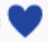 @A szív részhez tartozik egy digitális feladat, melynek címe: Hiányos mondatMegtalálható: Itt!@A szív részhez tartozik egy digitális feladat, melynek címe: Igaz-hamisMegtalálható: Itt!23./11. Mondatbővítés gyakoroltatása melléknevek, jelzős szerkezetek használatával.A gyerekek ebben a szövegrészben a szekrény leírásán keresztül példát kaptak egyfajta tárgyleírásra.Olvastasd el újra a gyerekekkel a szekrény leírását!A gyerekek keressék ki a leírásból az alábbi mondatot, és aláhúzással jelöljék a mondatban szereplő főneveket! „Legnagyobb meglepetésére az ajtó már az első kísérletre könnyedén kinyílt, és két molyirtó golyócska gurult ki a szekrény belsejéből, mintha évek óta arra vártak volna, hogy végre kiszabadulhassanak.” A gyerekek bővítsék minél több melléknévvel, jelzős szerkezettel a mondatot, és ezt követően írják le azt a fogalmazásfüzetükbe!Olvassatok fel minél több kibővített mondatot!A játék kedvéért keressétek meg a leghosszabb mondatot!A gyerekek ebben a szövegrészben a szekrény leírásán keresztül példát kaptak egyfajta tárgyleírásra.Olvastasd el újra a gyerekekkel a szekrény leírását!A gyerekek keressék ki a leírásból az alábbi mondatot, és aláhúzással jelöljék a mondatban szereplő főneveket! „Legnagyobb meglepetésére az ajtó már az első kísérletre könnyedén kinyílt, és két molyirtó golyócska gurult ki a szekrény belsejéből, mintha évek óta arra vártak volna, hogy végre kiszabadulhassanak.” A gyerekek bővítsék minél több melléknévvel, jelzős szerkezettel a mondatot, és ezt követően írják le azt a fogalmazásfüzetükbe!Olvassatok fel minél több kibővített mondatot!A játék kedvéért keressétek meg a leghosszabb mondatot!A gyerekek ebben a szövegrészben a szekrény leírásán keresztül példát kaptak egyfajta tárgyleírásra.Olvastasd el újra a gyerekekkel a szekrény leírását!A gyerekek keressék ki a leírásból az alábbi mondatot, és aláhúzással jelöljék a mondatban szereplő főneveket! „Legnagyobb meglepetésére az ajtó már az első kísérletre könnyedén kinyílt, és két molyirtó golyócska gurult ki a szekrény belsejéből, mintha évek óta arra vártak volna, hogy végre kiszabadulhassanak.” A gyerekek bővítsék minél több melléknévvel, jelzős szerkezettel a mondatot, és ezt követően írják le azt a fogalmazásfüzetükbe!Olvassatok fel minél több kibővített mondatot!A játék kedvéért keressétek meg a leghosszabb mondatot!egyéni munkaegyéni munkaegyéni munkaegyéni munkaregényfogalmazásfüzetregényfogalmazásfüzet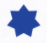 24./12.Játékos ráhangolódás.Ötletbörze Alkossanak a gyerekek 4 fős csoportokat!A gyerekek gyűjtsenek össze minél több mesebeli lényt! A feladat elvégzésére két perc áll a rendelkezésükre (pl.: boszorkány).Ha lejárt az idő, akkor az a csoport, aki a legtöbb mesebeli lényt gyűjtötte össze, olvassa fel a mesebeli lények nevét!A többi csoportnak áthúzással kell jelölnie a saját felsorolásában azt, ami már elhangzott. Az a csapat nyert, akinek a legtöbb (elfogadott) mesebeli lénye maradt a papíron.Ötletbörze Alkossanak a gyerekek 4 fős csoportokat!A gyerekek gyűjtsenek össze minél több mesebeli lényt! A feladat elvégzésére két perc áll a rendelkezésükre (pl.: boszorkány).Ha lejárt az idő, akkor az a csoport, aki a legtöbb mesebeli lényt gyűjtötte össze, olvassa fel a mesebeli lények nevét!A többi csoportnak áthúzással kell jelölnie a saját felsorolásában azt, ami már elhangzott. Az a csapat nyert, akinek a legtöbb (elfogadott) mesebeli lénye maradt a papíron.Ötletbörze Alkossanak a gyerekek 4 fős csoportokat!A gyerekek gyűjtsenek össze minél több mesebeli lényt! A feladat elvégzésére két perc áll a rendelkezésükre (pl.: boszorkány).Ha lejárt az idő, akkor az a csoport, aki a legtöbb mesebeli lényt gyűjtötte össze, olvassa fel a mesebeli lények nevét!A többi csoportnak áthúzással kell jelölnie a saját felsorolásában azt, ami már elhangzott. Az a csapat nyert, akinek a legtöbb (elfogadott) mesebeli lénye maradt a papíron.csoportmunkacsoportmunkapapírlapok, filctollakpapírlapok, filctollak25./13.cIsmeretbővítés:Milyen szerepet tölt be a jellemzésben a beszélő név?Szókincsbővítés rokon értelmű és ellentétes jelentésű szavak gyűjtésével.Figyeltessétek meg a gyerekekkel, hogy milyen jellemző, külső vagy belső tulajdonsága alapján adhatunk valakinek beszélő nevet! A gyerekek egyénileg gyűjtsenek minél több külső és belső tulajdonságot kifejező melléknevet!Mindenki olvassa fel a gyűjtött szavakat, ügyelve arra, hogy ami már elhangzott, azt nem olvashatja fel még egyszer!Keressetek az elhangzott melléknevek között rokon értelmű és ellentétes jelentésű szavakat is!A gyerekek készítsenek az általuk gyűjtött melléknevek közül háromhoz szómagyarázatot!A tanulók közül valaki olvasson fel egy szómagyarázatot, amiben természetesen nem szerepelhet a magyarázott szó!A többieknek az lesz a feladatuk, hogy a felismert tulajdonságot kifejező melléknév felhasználásával beszélő nevet alkossanak!Figyeltessétek meg a gyerekekkel, hogy milyen jellemző, külső vagy belső tulajdonsága alapján adhatunk valakinek beszélő nevet! A gyerekek egyénileg gyűjtsenek minél több külső és belső tulajdonságot kifejező melléknevet!Mindenki olvassa fel a gyűjtött szavakat, ügyelve arra, hogy ami már elhangzott, azt nem olvashatja fel még egyszer!Keressetek az elhangzott melléknevek között rokon értelmű és ellentétes jelentésű szavakat is!A gyerekek készítsenek az általuk gyűjtött melléknevek közül háromhoz szómagyarázatot!A tanulók közül valaki olvasson fel egy szómagyarázatot, amiben természetesen nem szerepelhet a magyarázott szó!A többieknek az lesz a feladatuk, hogy a felismert tulajdonságot kifejező melléknév felhasználásával beszélő nevet alkossanak!Figyeltessétek meg a gyerekekkel, hogy milyen jellemző, külső vagy belső tulajdonsága alapján adhatunk valakinek beszélő nevet! A gyerekek egyénileg gyűjtsenek minél több külső és belső tulajdonságot kifejező melléknevet!Mindenki olvassa fel a gyűjtött szavakat, ügyelve arra, hogy ami már elhangzott, azt nem olvashatja fel még egyszer!Keressetek az elhangzott melléknevek között rokon értelmű és ellentétes jelentésű szavakat is!A gyerekek készítsenek az általuk gyűjtött melléknevek közül háromhoz szómagyarázatot!A tanulók közül valaki olvasson fel egy szómagyarázatot, amiben természetesen nem szerepelhet a magyarázott szó!A többieknek az lesz a feladatuk, hogy a felismert tulajdonságot kifejező melléknév felhasználásával beszélő nevet alkossanak!frontális munkaegyéni munkafrontális munkaegyéni munkafrontális munkafrontális munkaegyéni munkafrontális munkaegyéni munkafrontális munkafogalmazásfüzetfogalmazásfüzetfogalmazásfüzetfogalmazásfüzetHázi feladat, a következő tanóra előkészítése a feldolgozni kívánt szövegrészek olvastatásával.A következő órára olvassátok el otthon a 2. fejezetet!A következő órára olvassátok el otthon a 2. fejezetet!A következő órára olvassátok el otthon a 2. fejezetet!